УКРАЇНАМЕНСЬКА  МІСЬКА  РАДАМенського району Чернігівської областіР О З П О Р Я Д Ж Е Н Н ЯВід 02 жовтня 2019 року                  № 273    Про нагородження Почесною грамотоюВідповідно до Положення про Почесну Грамоту міської ради, враховуючи рішення 7 сесії 7 скликання Менської міської ради від 22.02.2016 року «Про внесення змін» до рішення 21 сесії 5 скликання від 17.07.2008 року Про Положення про Почесну грамоту міської ради», враховуючи подання відділу освіти  Менської міської ради щодо нагородження Почесними Грамотами  Менської міської ради з нагоди Дня працівників освіти : Грамотами нагородити:- Кузьомку Вікторію Василівну;- Глухеньку Ірину Анатоліївну;- Невжинську Олену Володимирівну;- Хроленко Ярославу Олегівну;- Вірік Юлію Петрівну.Вручити грошову винагороду кожному в сумі 124 грн. 22 коп. (з урахуванням податку з доходів фізичних осіб, військового збору).Кошти без урахування податку з доходів фізичних осіб, військового збору зарахувати на картковий рахунок завідувача сектору кадрової роботи Менської міської ради Осєдач Р.М.Міський голова                                                                Г.А. ПримаковПодання:Заступник міського голови з					Т.С. Вишнякпитань діяльності виконкомуМенської міської радиПогоджено:Завідувач  сектору кадрової роботи				                                               Менської міської ради		                                        Р.М. Осєдач					Провідний  спеціаліст загального                                   Г.В. Чичкан                                                             відділу Менської міської ради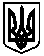 